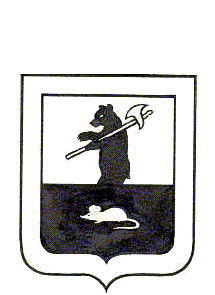 Муниципальный Совет городского поселения Мышкин	РЕШЕНИЕ 	О внесении изменений в решение Муниципального Совета городского поселения Мышкин от 22.12.2016 № 38 «О бюджете городского поселения Мышкин на 2017 год и на плановый период 2018 и 2019 годов»Принято Муниципальным Советом	городского поселения Мышкин«24» 10. 2017 годаНа основании Федерального закона от 06.10.2003 № 131-ФЗ «Об общих принципах организации местного самоуправления в Российской Федерации», Бюджетного кодекса Российской Федерации, статьи 22 Устава городского поселения Мышкин,Муниципальный Совет городского поселения Мышкин решил:             1. Внести в решение Муниципального Совета городского поселения Мышкин от 22.12.2016 № 38 «О бюджете городского поселения Мышкин на 2017 год и на плановый период 2018 и 2019 годов» (далее - решение) следующие изменения и дополнения:             1.1. Пункт 1 статьи 1 изложить в следующей редакции:  1. Утвердить основные характеристики бюджета городского поселения Мышкин на 2017 год:1) прогнозируемый общий объем доходов бюджета городского поселения Мышкин в сумме 49 972 188,90 рублей;          2) общий объем расходов бюджета городского поселения Мышкин в сумме 51 474 288,90 рублей;             3) дефицит бюджета городского поселения Мышкин 1 502 100 рублей. 1.2. В Статье 5 изложить Приложение № 1 к решению изложить в редакции приложения 1 к настоящему решению. 1.3. В абзаце 2 статьи 6 приложение № 2 к решению изложить в редакции приложения 2 к настоящему решению.            1.4. В абзаце 2 статьи 7 решения слова «приложению № 4, 4.1., 4.2., 4.3., 4.4.» заменить словами «приложениями 4, 4.1., 4.2., 4.3., 4.4., 4.5.».            1.5. В абзаце 2 статьи 9 решения слова «приложению № 6, 6.1., 6.2., 6.3., 6.4.» заменить словами «приложениями 6, 6.1., 6.2., 6.3., 6.4., 6.5.».            1.6. Дополнить решение приложением 4.5 в редакции приложения 3 к настоящему решению.            1.7. Дополнить решение приложением 6.5 в редакции приложения 4 к настоящему решению.            1.8. В абзаце 2 статьи 10 приложение № 8 к решению   изложить в редакции приложения 5 к настоящему решению.            1.9. В абзаце 3 статьи 10 приложение № 9 к решению изложить в редакции приложения 6 к настоящему решению.            1.10. В абзаце 1 статьи 12 приложение № 10 к решению изложить в редакции приложения 7 к настоящему решению.           1.11. Статью 8 решения изложить в следующей редакции:«Статья 8.          Утвердить резервный фонд Администрации городского поселения Мышкин на 2017 год в сумме 41 200 рублей, на 2018 год в сумме 30 000 рублей, на 2019 год в сумме 30 000 рублей. Порядок расходования резервного фонда устанавливается Постановлением Администрации городского поселения Мышкин.»            1.12. Статью 14 решения изложить в следующей редакции:«Статья 14Установить, что объём межбюджетных трансфертов, получаемых бюджетом городского поселения Мышкин, из бюджетов других уровней в 2017 году составляет 32 360 193 рубля, в 2018 году 8 291 550 рублей, в 2019 году 180 550 рублей.»            1.13. Статью 15 решения изложить в следующей редакции:«Статья 15Утвердить объем бюджетных ассигнований дорожного фонда на 2017 год в сумме 25 693 078 рублей 90 копеек, на 2018 год в сумме 1 080 000 рублей и на 2019 год в сумме 1 080 000 рублей.»    1.14. Пункт 4 статьи 11 изложить в следующей редакции:«4. Предельного объема заимствований на 2017 год в сумме 2 412 500 рублей, на 2018 год в сумме 6 062 500 рублей, на 2019 год в сумме 8 050 000 рублей.»          2. Настоящее решение опубликовать в газете «Волжские Зори».          3. Настоящее решение вступает в силу с момента подписания.          4. Контроль за исполнением настоящего решения возложить на постоянную комиссию по бюджету, налогам и финансам Муниципального Совета городского поселения Мышкин (Кошкин С.П.).Глава городского                                              Председатель Муниципального поселения Мышкин                  	Совета городского поселения Мышкин____________________	Е.В. Петров                   ___________________ Р.С. Шувалов«24» 10. 2017 года № 17Изменения в решение Муниципального Совета городского поселения Мышкин от 22.12.2016г. № 38 «О бюджете городского поселения Мышкин на 2017 год и на плановый период 2018 и 2019 годов» (с изменениями от 02.03.2017 № 3, от 18.04.2017 № 5, от 23.05.2017 № 8, 29.08.2017 №16)РасходыКЦСР639-Администрация городского поселения Мышкин1 097 080,002000011580Фонд оплаты труда государственных (муниципальных) органов и взносы по обязательному социальному страхованию306 580,002000011580Прочая закупка товаров, работ и услуг для обеспечения государственных (муниципальных) нужд-3 000,002000011620Прочая закупка товаров, работ и услуг для обеспечения государственных (муниципальных) нужд267 260,000400211140Субсидия на возмещение недополученных доходов и (или) возмещение фактически понесенных затрат в связи с производством (реализацией) товаров, выполнением работ, оказанием услуг250 000,000400311150Прочая закупка товаров, работ и услуг для обеспечения государственных (муниципальных) нужд-70 000,000500311270Прочая закупка товаров, работ и услуг для обеспечения государственных (муниципальных) нужд-50 000,000600111320Прочая закупка товаров, работ и услуг для обеспечения государственных (муниципальных) нужд18 240,0001001R0200Субсидия на государственную поддержку молодых семей Ярославской области в приобретении (строительстве) жилья378 000,00КЦСР 649-Управление городского хозяйства- 3 848 392,100400511200Прочая закупка товаров, работ и услуг для обеспечения государственных (муниципальных) нужд737 036,000400511210Прочая закупка товаров, работ и услуг для обеспечения государственных (муниципальных) нужд-10 000,000400511180Прочая закупка товаров, работ и услуг для обеспечения государственных (муниципальных) нужд-17 036,000600111320Прочая закупка товаров, работ и услуг для обеспечения государственных (муниципальных) нужд- 728 240,000400511210Фонд оплаты труда казенных учреждений и взносы по обязательному социальному страхованию1 500 000,000600111340Прочая закупка товаров, работ и услуг для обеспечения государственных (муниципальных) нужд-400 000,000600111320Прочая закупка товаров, работ и услуг для обеспечения государственных (муниципальных) нужд- 4 930 152,10Всего расходов-2 751 312,10ДоходыНалоговые и неналоговые доходы- 3 165 033,10Налог на доходы физических лиц400 000,00Единый сельскохозяйственный налог (сумма платежа (перерасчеты, недоимка и задолженность по соответствующему платежу, в том числе по отмененному)2 368,50Доходы, получаемые в виде арендной платы за земельные участки, государственная собственность на которые не разграничена, а также средства от продажи права на заключение договоров аренды указанных земельных участков500 000,00Прочие поступления от использования имущества, находящегося в государственной и муниципальной собственности (за исключением имущества бюджетных и автономных учреждений, а также имущества государственных и муниципальных унитарных предприятий, в том числе казенных)160 000,00Доходы от продажи земельных участков, государственная собственность на которые не разграничена и которые расположены в границах городских поселений- 4 227 401,60Безвозмездные поступления413 721,00Субсидии бюджетам городских поселений на реализацию федеральных целевых программ378 000,00Прочие безвозмездные поступления в бюджеты городских поселений35 721,00Всего доходов- 2 751 312,10